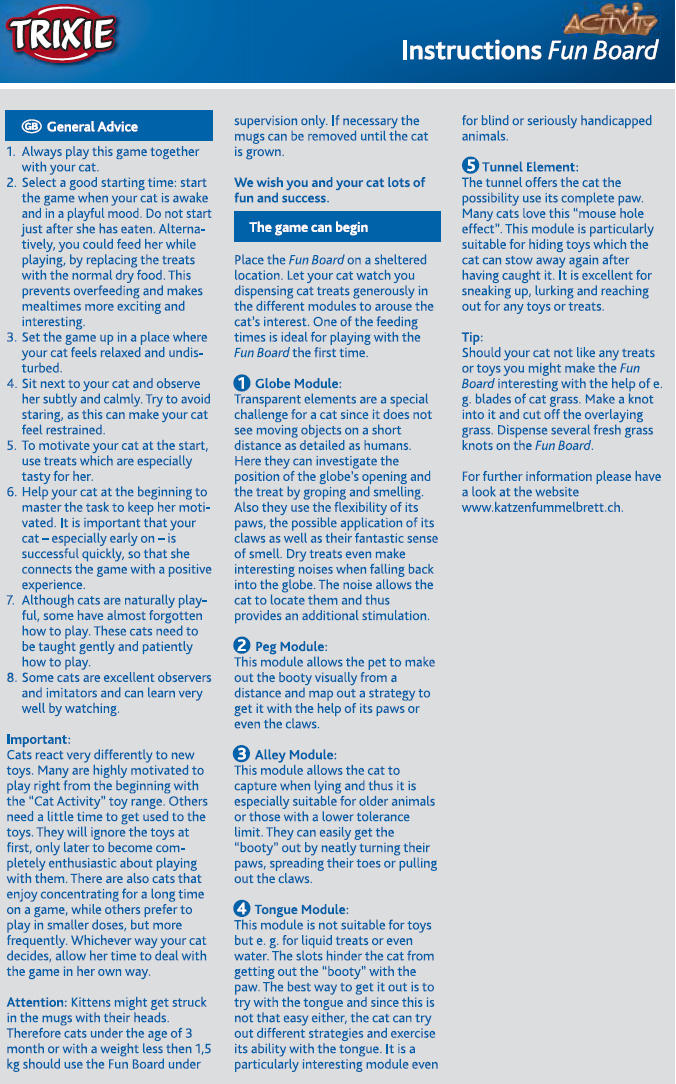 Инструкция к игре Fun BoardОбщие советы 1. Всегда играйте в эту игру вместе с кошкой. 2. Правильно выберите время для начала игры - когда кошка не спит и хочет играть. Не начинайте игру сразу после того, как кошка поест. Вы можете кормить ее и во время игры, используя вместо угощения обычный сухой корм. Это предотвращает переедание и делает прием пищи более интересным. 3. Играйте в таком месте, где кошка будет себя чувствовать расслабленно и в безопасности. 4. Сядьте рядом с кошкой и спокойно и ненавязчиво наблюдайте за ней. Старайтесь не смотреть в упор - кошка может почувствовать себя неуютно.  5. Чтобы заинтересовать кошку в начале игры, используйте те угощения, которые она больше всего любит. 6. В начале игры помогите кошке научиться играть, чтобы она не потеряла мотивацию. Для кошек, особенно поначалу, важен успех, чтобы игра ассоциировалась с положительным опытом. 7. Хотя кошки игривы от природы, некоторые совсем разучились играть. Таких кошек надо мягко и терпеливо обучать играм. 8. Некоторые кошки очень наблюдательны и отлично умеют подражать, они хорошо учатся, наблюдая за примером. Внимание: Каждая кошка по-своему реагирует на новые игрушки. Многим интересно играть с самого начала с игрушками серии ’Cat Activity’. Другим нужно время, чтобы привыкнуть к игрушкам: сначала они будут игнорировать их, а потом будут с огромным удовольствием в них играть. Также есть кошки, которые любят долго играть в одну игру, а другие любят играть по чуть-чуть, но часто. Какой бы вариант ни предпочла ваша кошка, позвольте ей играть в своем темпе. Внимание: котята могут застрять в кружке головой. Поэтому животные младше 3 месяцев должны играть только под наблюдением человека. Если нужно, кружки можно убрать, пока кошка не подрастет.Желаем вам и вашей кошке с удовольствием и успешно играть в наши игры. Начало игрыПоложите Fun Board в защищенное место. Покажите кошке, как вы раскладываете угощения в разных частях доски - это ее заинтересует. Идеальное время для первой игры с  Fun Board - время кормления. 1. Игра с шаром: Прозрачные элементы особенно трудны для кошки, поскольку она не видит движущиеся объекты на небольшом расстоянии так четко, как человек. Здесь они могут изучить, где находится входное отверстие шара и угощения, трогая и нюхая его.   Кроме того, им могут помочь гибкость лап, когти и тонкое обоняние. Сухой корм падает в шар с интересным звуком, который помогает кошке найти угощение и является для нее дополнительным стимулом. 2. Игра с палкойЭтот модуль помогает кошке увидеть добычу на расстоянии и разработать стратегию поимки лапами или даже когтями. 3. Модуль "Аллея":Здесь кошка может схватить добычу лежа - такая игра привлекательна для пожилых или не очень терпеливых животных. Они легко могут поймать "добычу", аккуратно поворачивая лапы, растопыривая пальцы или выпуская когти. 4. Модуль "Язык":В этом модуле нельзя использовать игрушки. В этом режиме вы можете предложить вашей кошке лакомства в виде пасты, жидкие угощения или простую воду. Кошка не может доставать их лапой, и ей проще пользоваться для этого языком. Здесь кошка может тренировать гибкость языка. Кроме того, эта игра может быть интересна слепым кошкам и кошкам-инвалидам.5. Туннель:В этой игре кошка может использовать всю длину своей лапы. Многим кошкам нравится этот "эффект мышиной норки". Особенно подходит этот элемент для того, чтобы прятать уже пойманные игрушки. Это отличная игра, в которой можно подкрадываться, ждать в засаде и вытаскивать добычу. Совет:Если  кошка не любит лакомства или игрушки, можете заинтересовать ее, например, намазав Fantasy Board валерьянкой.Более подробную информацию можно найти на сайте www.katzenfummelbrett.ch.